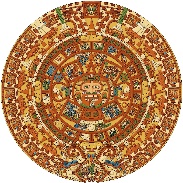 La Academia Dolores Huerta Charter Middle School “A Dual Language Charter Middle School”400 W.Bell St.Las Cruces, NM 88005Phone: 575-526-2984Fax: 575-523-5407 Mission/misión: Create an engaging culturally diverse education program of the arts and languages that enable LADH middle school students to achieve high personal growth and strong social-cultural identity that leads to academic success. Crear un programa educativo en el lenguaje y las artes comprometido con la diversidad cultural, que permita a los estudiantes de la escuela secundaria La Academia Dolores Huerta adquirir un alto crecimiento personal y una fuerte identidad social y cultural que los conduzca al éxito académico.Special Governing Council MeetingMonday, June 15, 2020 at 5:30 PM, LADHVia Zoom https://zoom.us/j/94575157171?pwd=elYrdHFVYkVvVm92bTBTMnVjK2lSQT09

Meeting ID: 945 7515 7171
Password: 681436Call to order: 5:30 PM Adrian Gaytan moved to call the Special GC 6.15.20 meeting to order at 5:43 PM; Robert Palacios secondedRoll-call vote:Yoli Silva: yesMichael Sena: yesRobert Palacios: yesAdrian Gaytan: yesElaine Palma: yesNone opposed, motion passedRoll call and establish quorumGC Members Present: Adrian Gaytan, PresidentYoli Silva, Vice-PresidentElaine Palma, Secretary (joined meeting at 6:17pm)Michael Sena, General MemberRobert Palacios, TreasurerQuorum establishedGuests: Sylvy Galvan de Lucero, Interim Head Administrator Approval of agenda Adrian Gaytan moved to approved the Special GC 6.15.20 meeting agenda; Robert Palacios secondedRoll-call vote:Yoli Silva: yesMichael Sena: yesRobert Palacios: yesAdrian Gaytan: yesElaine Palma: yesNone opposed, motion passedOpen forum-public input*Public comments and observations regarding education policy and governance issues, as well as the strategic planning are heard at this time. Time limit per presenter may be imposed by ChairNo one present.DISCUSSION ITEMS ONLY – NO ACTION WILL BE TAKENAdjourn to Close Session:To discuss personnel matters relating to any individual employee, including hiring, promotion, demotion, dismissal, resignation, or investigation of complaints or charges against an employee [10-15-1(H)(2) NMSA 1978].Head Administrator Search Committee Second Round InterviewsHead Administrator 2020-2021 ContractAdrian Gaytan moved to adjourn general GC meeting and move into close session at 5:44 pm; Robert Palacios secondedRoll-call vote:Yoli Silva: yesMichael Sena: yesRobert Palacios: yesAdrian Gaytan: yesElaine Palma: yesNone opposed, motion passedAdjourn from close session/resume general GC meetingAdrian Gaytan moved to adjourn close session and resume general GC meeting at 6:57PM; Michael Sena secondedRoll-call vote:Yoli Silva: yesMichael Sena: yesRobert Palacios: yesAdrian Gaytan: yesElaine Palma: yesNone opposed, motion passedACTION ITEMSReview, discussion, and possible approval of hiring Head AdministratorAdrian Gaytan moved to approve the hiring of Sylvy Galvan de Lucero as LADH Head Administrator for the 2020-2021 academic year; Robert Palacios secondedRoll-call vote:Yoli Silva: yesMichael Sena: yesRobert Palacios: yesAdrian Gaytan: yesElaine Palma: yesNone opposed, motion passedReview, discussion, and possible approval of Head Administrator’s 2020-2021 contractGC discussed that the contract would be presented during the July GC meeting. Mrs. Galvan de Lucero would be provided with a letter of Intent to Hire. Robert Palacios moved to table the vote on the Head Administrator’s 2020-2021 contract until the July regular GC meeting; Adrian Gaytan secondedRoll-call vote:Yoli Silva: yesMichael Sena: yesRobert Palacios: yesAdrian Gaytan: yesElaine Palma: yesNone opposed, motion passedAdjourn GC general meetingRobert Palacios moved to adjourn the regular GC meeting at 7:01PM; Michael Sena secondedRoll-call vote:Yoli Silva: yesMichael Sena: yesRobert Palacios: yesAdrian Gaytan: yesElaine Palma: yesNone opposed, motion passed*Any individual attending a board meeting may sign in to participate in the Public Input section of the Agenda, if any. Such persons may speak on any item after the individual is recognized by the President of the Board and introduces himself/herself at the podium. The Governing Council of La Academia Dolores Huerta will not take action on any item presented under Public Input, until an opportunity to do so is afforded. La Academia Dolores Huerta will provide an interpreter for the Hearing Impaired and simultaneous Spanish translation upon request. Requests should be submitted to the chancellor’s office three days prior to the meeting.